第８１回大阪医科大学整形外科関連病院談話会プログラム本会は中之島ダイビル会議室での実施およびZOOMミーティングを用いたハイブリッド形式にて配信します。日　時　：　令和3年3月13日（土）15:30～17:30幹事会14:45～15:15幹事会と本会は別々のURLになります。　　　　　　　　　　　　　　場　所 ： 中之島ダイビル32階　会議室　　　　　　　　　　　　　　　　   　 大阪市北区中之島3-3-23　TEL　06-7636-3400●現地（中之島ダイビル）でのご参加の場合●直接ご来場の際は下記メールアドレスに【ご施設名】、【お名前】、【第81回】とご記入頂き、ご連絡をお願い致します。旭化成ファーマ　矢部哲也　E-mail yabe.td@om.asahi-kasei.co.jp 電話：072-625-3022※中之島ダイビル会議室ではご来場人数を30名に制限させて頂きます（事前登録が必要になります）。●オンライン（ZOOM）でのご参加の場合●ご視聴には事前のご登録が必要でございます。ご登録頂きましたメールアドレスに、当日のご視聴入り口が配信されます。◆本会事前ご登録用URL◆https://asahi-kasei.zoom.us/meeting/register/tJUuf-ispjMoHdXsdqDeYiEjbaPMIAkkkICPご視聴方法の詳細は、裏面をご確認下さい。※裏面にご登録用の二次元コードがございます。15:30～16:30 ＜演題＞　　　　　　　　　　　　　　　　　　　　　　　　　　　　　　　　　【総合司会】　福西邦素先生（洛西シミズ病院）１.「大腿骨内反骨切り術長期経過後に転子下疲労骨折を生じた一症例」蒼生病院　〇前田智子　大原英嗣、南龍也、三宅克広、本田雄一２.「腰部脊柱管狭窄症による下肢痛と鑑別を要した2例」北摂総合病院　〇石谷貴　植田直樹　劉長勱　福井浩一　藤野圭太郎　木本智子３.「piso-hamate hiatus syndromeの1例」洛西シミズ病院〇廣藤真司　 福西邦素　神谷一成　廣田宙自　高島雅俊　万波誠　矢津匡也　田村竜一　奥田龍三４.「内側半月板後根断裂修復術の治療経験」葛城病院　○小田周平　中島幹雄　常徳剛　森本法生　大植睦　北野直　藤澤幸隆　矢野冬馬５.「上腕骨近位端骨折における骨折形態と骨密度の関係」西宮協立脳神経外科病院○野口祐介　瀧川直秀　江城久子　足立周　辻中聖也　新保高志郎　谷建吾　木下光雄田村クリニック安井憲司６.「手術治療を行なった膝蓋骨不安定症の1例」南大阪病院　〇森川潤一　大坂芳明　北原義大　清水博之16:30～17:30 Lecture 「膝関節温存手術の現状と限界-どこまで温存治療で喜ばれますか？」大阪医科大学　整形外科学教室　大槻 周平　先生＊演題順は当日変更となる場合がございます。＊動画使用、MACユーザーの先生はPCをご持参ください。D-sub 15pin対応のコネクターもご持参ください。【当番幹事】　　洛西シミズ病院 福西邦素【　共　催　】　大阪医科大学整形外科関連病院談話会/旭化成ファーマ株式会社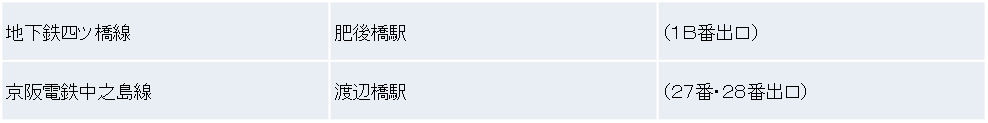 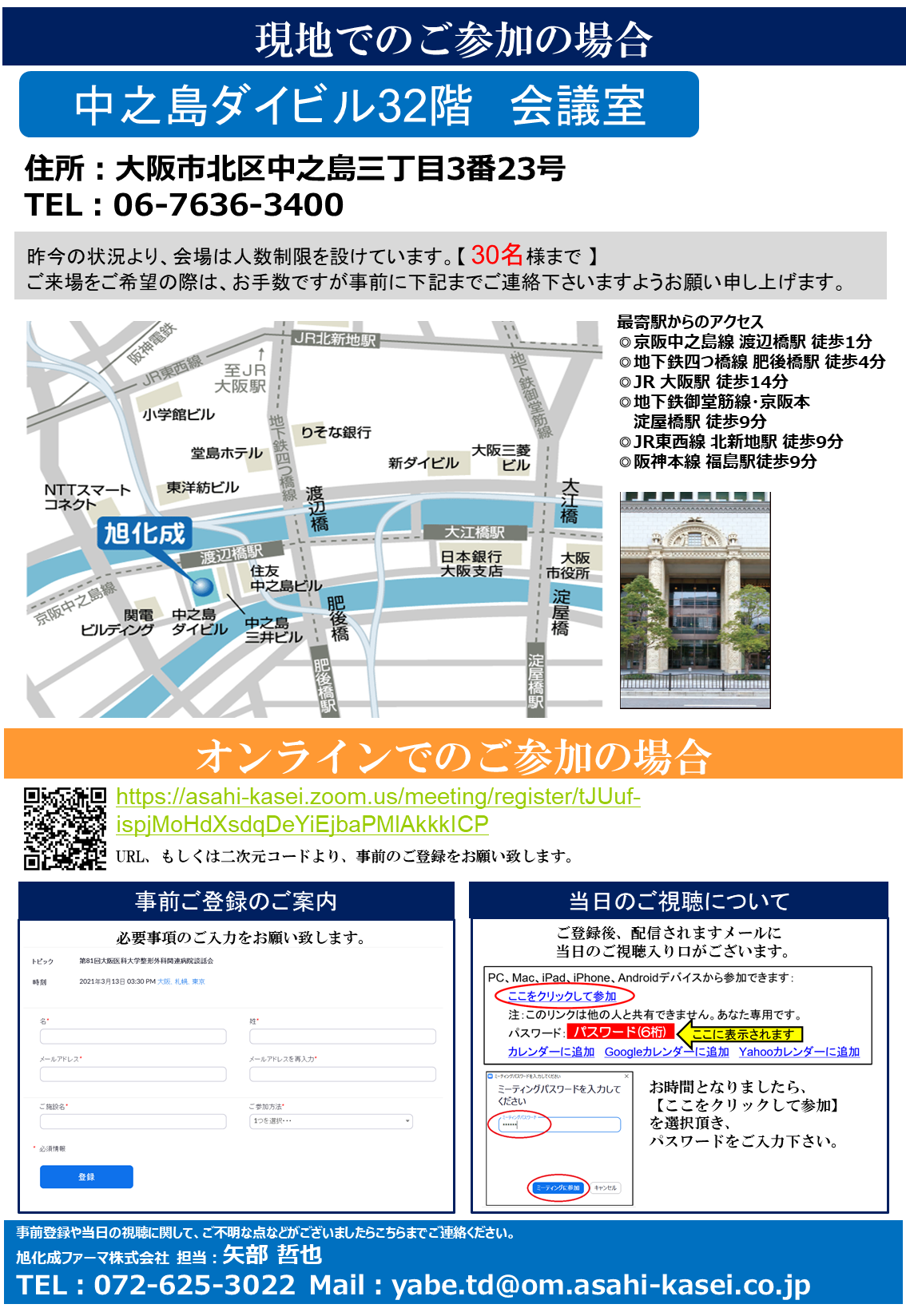 